St David’s Hall BrochureOct/Nov 17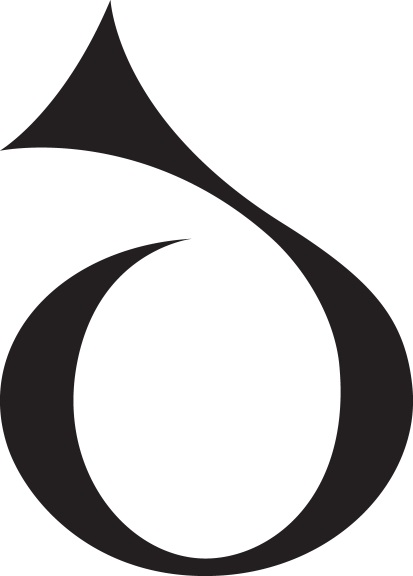 BOX OFFICE029 2087 8444Book Online – Anytime@www.stdavidshallcardiff.co.ukJust AnnouncedSeptemberFriday 8			8.00 pm		An Audience with Katie PriceOctoberSunday 1			7.30 pm		Jon RichardsonMonday 2			7.30 pm		Justin HaywardTuesday 3			1.00 pm		Lunchtime Concert							Margaret PhillipsWednesday 4		7.30 pm		Elaine Paige Thursday 5		Doors 7.00 pm		Beverley KnightFriday 6		Doors 7.00 pm		The PretendersSunday 8			7.30 pm		British Academy CymruAwards 2017Monday 9			7.30 pm		Rip It Up							Dancing Through The ‘50sTuesday 10	Doors 7.00 pm		Squeeze Wednesday 11		8.00 pm		Russell Brand Thursday 12		7.30 pm		BBC National Orchestra of WalesFriday 13			7.30 pm		Lulu Saturday 14		8.00 pm		Joel Dommett Sunday 15			7.30 pm		Joss StoneTuesday 17 		7.30 pm		St Petersburg Symphony OrchestraWednesday 18		7.30 pm		Shane Filan Thursday 19		7.30 pm		Ray Mears Friday 20			7.30 pm		Cardiff PhilharmonicOrchestraSaturday 21 -	Registration 9.30 am	Exploring Gamelan RepertoireSunday 22		Course 10 – 4		– PelogLefel 1Saturday 21		7.30 pm		Johnny Cash RoadshowSunday 22			6.00 pm		Debbie Chapman DancersPresent Dansation XIIIMonday 23		6.00 pm		Maher ZainThursday 26		7.30 pm		Milton Jones is Out There Friday 27			7.30 pm		Sixties Gold Saturday 28		1.00 pm		Try Gamelan							Lefel 18.00 pm		Jimmy Carr Sunday 29			7.30 pm		A Night at the MusicalsMonday 30		2.00 pm &		Sing-A-Long-A Beauty and The7.00 pm 		BeastTuesday 31		8.00 pm		Roots Unearthed							Bella Hardy							L3 LoungeNovemberWednesday 1		7.30 pm		The HalléThursday 2			7.30 pm		Down to EarthAn Evening with Monty Don Friday 3			7.30 pm		The World Famous Elvis Show 							With Chris ConnorSaturday 4			7.00 pm		Wales Festival ofRemembranceTuesday 7			1.00 pm		Lunchtime Concert							Ivan IlićWednesday 8		7.30 pm		Stephen FryFriday 10			7.30 pm 		BBC National Orchestra ofWalesSunday 12			3.00 pm		LJC Academy of Dance andDramaPresents Stepping Out 2017Tuesday 14	Doors 7.00 pm		CollabroThursday 16		7.30 pm		Jon Ronson’s							Psychopath Night Friday 17			8.00 pm		The Magic of Motown Saturday 18	Doors 7.00 pm		Alison Moyet Sunday 19			3.00 pm		Royal Welsh College of Music& DramaMonday 20		8.00 pm		Van MorrisonTuesday 21		1.00 pm		Lunchtime ConcertVale of Glamorgan Festival5.30 pm	Frigg’s Finnish Fiddle Tunes Workshop				L3 Lounge 8.00 pm		Roots Unearthed							Frigg (Finland)							L3 LoungeWednesday 22		8.00 pm		Roots UnearthedTom Russell – L3 LoungeThursday 23		7.30 pm		Welsh National Opera OrchestraSaturday 25		7.30 pm		Higher South WalesSunday 26			3.00 pm		Cardiff University SymphonyOrchestraMonday 27	Doors 7.00 pm		Bananarama							Sold OutTuesday 28		1.00 pm		Lunchtime Concert							Cardiff MetropolitanCathedral Choir				7.30 pm		Cardiff University SymphonyChorus and ChamberOrchestraWednesday 29		7.30 pm		Status Quo							Plugged In – Live and Rockin’Thursday 30		7.30 pm		John Wilson & The JohnWilson Orchestra							A Celebration of the MGMFilm Musicals Manager’s welcomeI am delighted to share another brochure of exciting live entertainment at the National Concert Hall of Wales this autumn.We roll out the red carpet for the British Academy Cymru Awards 2017 and get set to welcome a host of artists including Joss Stone, The Pretenders, Monty Don, Stephen Fry, Alison Moyet, Bananarama and Van Morrison.Comedy comes to the Hall in the form of Jon Richardson, Russell Brand, Joel Dommett, Milton Jones and Jimmy Carr and we ask you to Be Our Guest at the screening of the Disney classic Beauty and the Beast and join in with the fun at this sing along concert.  With the start of a new International Concert Series on the horizon too, including concerts from St Petersburg Symphony Orchestra with soloist John Lill, The Hallé and Welsh National Opera Orchestra, we are ready to impress you!CollabroCollabro, the world’s most successful musical theatre group, met in 2014 above a pub for their first rehearsal and only a month later went on to rouse the whole of the Hammersmith Apollo into a standing ovation during their first ever public performance of Stars in their first audition for Britain’s Got Talent. They went on to win the overall competition with one of the biggest majorities ever and subsequently signed to Simon Cowell’s label Syco, becoming label mates with the likes of One Direction, Little Mix, Susan Boyle and Il Divo.Since the competition, Collabro have released a number one debut album Stars, and their follow up album Act Two peaked at number two in the charts. They have performed at the Royal Variety Performance, twice on Britain’s Got Talent and have become enormously successful internationally, performing for over 30 million people in Japan and completing two tours of America with a major record deal stateside.Excited for the future the band released their third album Home in early 2017 and will be embarking on tours of Canada, Japan and America before heading back to the UK for their major tour here.Collabro – Home UK Tour 2017Support from Philippa Hanna & Featuring Special Guest Carly PaoliTuesday 14 November, Doors 7.00 pm£19.50 - £39.50VIP Tickets: £99.00Plus a Ticket Service Charge of £3.95 per transactionInsert hynt iconRay Mears – Born to Go WildSurvivalist, Bushcraft expert, author, photographer and star of countless TV series, Ray Mears is set to show us the joys of travelling in wild places this autumn.The legendary Mears has been exploring the wilderness from an early age and is fascinated by those wild areas of the planet that are, as yet, undisturbed by civilized human activity.  His fascination with this environment has shaped his life and established him as a leading voice in this field. For two decades the name Ray Mears has become recognised throughout the world.  His various television series Tracks, World of Survival, Trips, Money Can’t Buy with Ewan McGregor, The Real Heroes of Telemark and more have catapulted him into the public eye and inspired generations across the planet from small children to grandparents.  Ray’s down to earth approach, his obvious passion for his subject and the empathy and respect he shows for the natural world and its inhabitants have established him as a force for good.Join him this autumn  for an evening of tales of his most recent visits to Australia where he has been looking at the extraordinary conditions endured by the indigenous wildlife, the vital role fire plays in surviving in the wild and pick up some survival techniques from the expert.Catch Ray Mears at the Hall on Thursday 19 October, 7.30 pmAdults: £25.00Under 16s: £17.50Family Ticket: £75.00 (2 adults, 2 children)Insert hynt iconMain CopyJust AnnouncedFriday 8 September	8.00 pmAn Audience with Katie PriceKatie Price will be sharing her life stories in this very special evening in which she will also be performing her new single I Got U.Previously known as the gorgeous glamour model Jordan, Katie is a charismatic and unique TV personality from popular programmes such as Loose Women and I’m a Celebrity…Get Me Out of Here! She is also a prominent figure in fashion and beauty and has released several best-selling books.This is a rare opportunity to see the one and only Katie Price live on stage!VIP Meet & Greet photo tickets are available to meet Katie before the show.Under 14s must be accompanied by an adult£21.00  £26.00  £29.00  VIP £56.50Now on SaleInsert hynt icon Sunday 1		7.30 pm		Jon RichardsonThe Old ManThe British Comedy Award nominee and star of Live At The Apollo and 8 Out Of 10 Cats is embarking on a nationwide tour to complain about the state of the world and offer no solutions.  Since his last show he has become a husband and father, seen the UK vote to leave the EU and watched the rise of Donald Trump, all of which leaves him asking one question, why does it seem that no one else alive can correctly load a dishwasher?Parental Guidance: 14+ (likely to be swearing and adult content)Please be aware that any non-agreed re-selling of tickets will result in cancellation of booking.£20.50Plus a Ticket Service Charge of £3.95 per transactionNow on SaleInsert hynt iconMonday 2		7.30 pm		Justin HaywardThe Wind of Heaven 2017 TourThe possessor of one of the most recognisable voices in rock, Justin will be performing songs from his new album All The Way, including the single The Wind of Heaven, as well as Moody Blues favourites.  As the driving force behind The Moody Blues, Justin penned classics like Nights in White Satin, New Horizons, Question, The Voice and Your Wildest Dreams.  His successful solo career has seen hit singles and albums including Forever Autumn from the War of the Worlds, Night Flight, Spirits of the Western Sky and The View From The Hill.£34.50  £37.50Wheelchair users plus one companion: stalls seats £34.50 eachNow on SaleInsert hynt iconTuesday 3		1.00 pm		Lunchtime ConcertMargaret Phillips organAcknowledged as one of Britain's outstanding concert organists and teachers, Margaret Phillips made her debut at the Royal Festival Hall in 1972 and soon gained an international reputation as a soloist. Since 1996 she has been Professor of Organ at the Royal College of Music in London; her numerous CDs, including the complete works of J.S. Bach and other composers, have been highly praised.Today’s programme includes works by Rogg, JS Bach, Lemare and Francis Jackson.www.margaretphillips.org.ukIn association with Cardiff Organ EventsThis concert has a Pay What You Will price tagWednesday 4		7.30 pmElaine Paige The First Lady of Musical Theatre, Elaine Paige is set to bring the West End and Broadway hits which made her famous to Cardiff this October. Elaine, who won a Lawrence Olivier award for her performance in Evita, has starred in more smash hit musicals than anyone else of her generation; she will  perform many of the songs that made her a global star including Memory from Lloyd-Webber’s Cats and I Know Him So Well from Chess by Abba’s Benny Andersson and Björn Ulvaeus.£36.50  £46.50Plus a limited number of VIP tickets at £76.50Wheelchair users plus one companion: stalls seats £36.50Now on SaleInsert hynt iconThursday 5		Doors 7.00 pm			Beverley KnightRescheduled from 22 JuneI ♥ Soulsville Tour 2017Triple Mobo winner and multiple Brit nominee, singer-songwriter and actress, Beverley Knight returns to the Hall, following the release of last year’s acclaimed Top 10 album Soulsville, a string of sold out gigs in the spring of 2016 and a six month run in the smash hit West End musical The Bodyguard. She will play a broad set featuring hits from her stellar career, highlights from the Soulsville album as well as a few customary surprises that fans have come to expect from her legendary live shows. £19.50  £27.50  £35.00  £99.00Wheelchair users plus one companion: stalls seats £19.50 eachPlus a Ticket Service Charge of £3.95 per transactionNow on SaleFriday 6			Doors 7.00 pm		The Pretendersand Special GuestsDue to immense demand for their sold out Royal Albert Hall show earlier this year, The Pretenders perform at St David’s Hall. Their first album in eight years, Alone sees Chrissie Hynde at her searingly honest, most incisive best.‘Chrissie Hynde still answers to no one and it’s a glorious sound.’**** Q MagazineLimited Availability£35.00  £40.00 £45.00Wheelchair users plus one companion: stalls seats £35.00 eachPlus a Ticket Service Charge of £3.95 per transactionNow on SaleInsert hynt iconSunday 8		7.30 pmBritish Academy Cymru Awards 2017Red Carpet Arrivals from 6.00 pmWalk the red carpet and join us in celebrating 26 Years of The British Academy Cymru Awards. VIP tickets are available to the public as well as Industry members and guests, to include a Tattinger Champagne Drinks Reception and After Party with food, drinks and entertainment.Members tickets from St David’s Hall Box Office subject to availability (not available online).VIP £96.50VIP BAFTA Members: £66.50VIP BAFTA Student Members: £51.50VIP Groups of 5+: £86.50 eachOn Sale 25 AugustMonday 9		7.30 pm		Rip It UpDancing Through The ‘50sTwo strictly champions together with one strictly professional Live on stage with BBC Radio Two’s Leo Green with musicians, dancers and singers Jay McGuiness, Natalie Lowe and Louis Smith will swing, bop, jitterbug, lindy hop, jive and ballroom through the greatest songs from the greatest decade of music! The music in the show spans various styles from romantic ballads and crooner songs through to classic pop hits and the shattering world of rock ’n’ roll.£21.00  £31.00  £39.50VIP: £75.00Wheelchair users plus one companion: stalls seats £21.00 eachNow on SaleInsert hynt iconTuesday 10		Doors 7.00 pm		Squeeze Join The DotsSouth London legend, Squeeze has long been a captivating live act, and last year triumphed on the Pyramid Stage at Glastonbury. Their vast catalogue includes hits such as Cool For Cats, Up The Junction and Tempted; they also have Cradle To The Grave to draw on, marking the triumphant reintegration of the masterful songwriting axis of Chris Difford and Glenn Tilbrook.  Limited Availability£32.50  £47.50Plus a Ticket Service Charge of £3.95 per transactionNow on Sale – Limited AvailabilityInsert hynt iconWednesday 11	& Tuesday 27 Feb	8.00 pm		Russell BrandRe: Birth‘How do we make sense of the madness of our lives once we become parents? What am I going to tell my daughter about conformity and responsibility? What happens if she grows up to be like me or, worse, date someone like me?’Limited Availability for 11 Oct£27.50Plus a Ticket Service Charge of £3.95 per transactionMax 6 tickets per transactionNow on SaleInsert hynt iconThursday 12		7.30 pm		BBC National Orchestra of WalesShostakovich 12Mosolov 		Iron FoundryBeethoven 		Piano Concerto No 5 'Emperor'Shostakovich 		Symphony No.12 'The Year 1917'Conductor - Thomas SøndergårdPiano - Igor LevitThe fearsome machines and indomitable spirit of the workers in Mosolov’s ballet score give a dramatic opening to a programme inspired by the 1917 Russian Revolution.Part of Russia 17r17.walesTickets £15.00 -£40.00Certain Reductions AvailableNow on SaleFriday 13		7.30 pm		Lulu All About The MusicLulu returns to the Hall with her biggest tour yet, and she’s ‘All About The Music’! There is one overriding influence in the life of this acclaimed singer, songwriter, actress, businesswoman, Grammy and Novello Award nominee - it has always been ‘All About The Music’. Lulu delivers a show packed full of her hits, new songs and songs that have influenced and guided her throughout her incredible career.£30.00  £35.00  £40.00Limited number of VIP tickets: £65.00Wheelchair users plus one companion: stalls seats £30.00 eachPlus a Ticket Service Charge of £3.95 per transactionNow on SaleInsert hynt iconSaturday 14		8.00 pm		Joel Dommett Live 2017Fresh from his hugely memorable performance on 2016’s I’m A Celebrity Get Me Out Of Here, one of the UK’s most energetic and exciting comedians returns to the road with his solo show, Joel Dommett: LIVE. Catch the star of Sky1’s Bring The Noise as he delivers his high octane comedy to venues up and down the country.Parental Guidance 14+ (likely to be swearing and adult content)£18.50Students: £15.50 eachPlus a Ticket Service Charge of £3.95 per transactionNow on SaleInsert hynt iconSunday 15		7.30 pm		Joss Stonewith OrchestraInternationally regarded as one of the greatest voices of her generation, Joss' voice, unique style and incredible musicality leaves an irreplaceable mark everywhere she performs. In this new show she will perform some of her hits as well as iconic songs  by Burt Bacharach (In Between The Heartaches, The Look Of Love), Gladys Knight (Midnight Train To Georgia), James Brown  (This is A Man's World) and much more from the world of pop, funk, soul and more all accompanied by a full live orchestra.£24.00  £31.00  £36.00Wheelchair users plus one companion: stalls seats £24.00 eachNow on SaleInsert hynt iconTuesday 17 		7.30 pm		St Petersburg Symphony OrchestraAlexander Dmitriev		conductorJohn Lill				pianoMussorgsky		A Night on the Bare MountainTchaikovsky		Piano Concerto No 2Tchaikovsky		Symphony No 4
Cavorting witches on Midsummer’s night are brilliantly evoked in Mussorgsky’s devilish A Night on the Bare Mountain. Tchaikovsky’s sumptuous, yet rarely performed Second Piano Concerto is by turns tender and turbulent, and inhabits one of the most serenely lyrical movements in the concerto repertoire. £10.00 - £41.00Platinum Ticket: £49.50 (includes prime seat, programme and class of Prosecco)Certain Reductions AvailableNow on SaleInsert Hynt iconWednesday 18		7.30 pm		Shane Filan Love Always 2017 TourSupport Guy SebastianShane has cemented his position as one of the UK’s most popular male solo artists, following phenomenal success with Westlife - one of the world’s most successful bands of the last few decades – and his own hugely successful Right HereTour in 2016, which saw fans pleading for another run on the road. Shane was keen to oblige and the idea for Love Always was soon born, with this latest tour including all his popular hits and tracks from the new album.Under 14s must be accompanied by an adult£29.00  £35.00 Platinum Ticket: £51.50 Wheelchair users plus one companion: stalls seats £29.00 eachNow on SaleInsert hynt iconThursday 19		7.30 pm		Ray Mears Born To Go WildCome and see Ray as never before.  For the first time, he will reveal what drives him to continually explore the harsher parts of the world, and how his fascination for nature and the differing cultures he has encountered has changed his outlook on life.  How does he survive and deal with the enormous dangers he often faces?  What motivates him?In this global world of uncertainty everybody should be aware of how to survive the unexpectedAdults: £25.00Under 16s: £17.50Family Ticket (2 adults & 2 children): £75.00Groups: 1 in 10 freeReductions of £5.00 each for standard concessions (please see page 65)Now on SaleInsert hynt iconFriday 20		7.30 pm		Cardiff Philharmonic OrchestraFrom Russia With LoveMichael Bell		conductorMartin James Bartlett	pianoKhachaturian		Adagio from Spartacus (theme from The Onedin Line)Rachmaninov		Piano Concerto No 2Stravinsky			PetrushkaRachmaninov’s Piano Concerto No 2 is equally associated with Russian romance as it is with steam trains and the classic British film Brief Encounter. CPO is thrilled to welcome the 2014 BBC Young Musician of the Year, Martin James Bartlett as soloist.£6.50 - £23.50Certain Reductions AvailableNow on SaleSaturday 21 - Sunday 22Registration 9.30 amCourse 10.00 am – 4.00 pmExploring Gamelan Repertoire – PelogLefel 1Arts Active, the education and community department of St David’s Hall, are pleased to offer this Javanese gamelan course. Working with highly trained gamelan tutors, we are inviting you to spend two days in the heart of the city expanding your repertoire and knowledge of pelog music along with the chance to learn new techniques on instruments such as bonangs, sarons and drums.To book and for more information please visit the Arts Active website: www.artsactive.org.uk£70.00Saturday 21		7.30 pm		Johnny Cash RoadshowThe only show to be endorsed by the CASH family! The Johnny Cash Roadshow features respected singer/songwriter Clive John. After sold out shows across Europe this is now a bigger show than ever, introducing the ‘Carter Sisters’ and brass section the ‘Roadshow Horns’ all accompanied by emotive screen visuals. This is simply the best celebration of Johnny Cash in the world. £21.50   £23.50Reductions of £1.50 per ticket for standard concessions (please see page 65)Now on SaleInsert hynt iconSunday 22		6.00 pm		Debbie Chapman DancersPresentDansation XIIICelebrating 30 years of The Debbie Chapman Dancers, as seen on Britain’s Got Talent and Sky’s Got To Dance.  They return to St David’s Hall Dansation XIII featuring special guests.
‘Choreography, precision, technique these guys have it all. I love them!’ Kimberley Wyatt of the Pussycat Dolls. ‘I would love my daughter to go to this school’ Amanda Holden - Britain’s Got Talent£11.00  £12.00Over 60s, Children & Students: £2.00 off each ticketWheelchair users plus one companion: stalls seats £11.00 eachGroups of 10-19: £1.00 off each ticketGroups of 20+: £2.00 off each ticketNow on SaleInsert hynt iconMonday 23		6.00 pm			Maher ZainPenny Appeal and Awakening Records are bringing you a charity concert with the internationally renowned Islamic artist Maher Zain. The Muslim Swedish R&B singer / songwriter will be performing songs from his latest album One, enjoyed by millions of people around the globe.There are limited VIP Packages available from: www.pennyappeal.org£27.00Now on SaleInsert hynt iconThursday 26		7.30 pm		Milton Jones is Out There Milton Jones is Out There. No, really out there and this time he hasn't just forgotten his keys. He's holding up the mirror of truth to society and he can see right through it, which means it’s probably just a window. In his brand new show he'll be putting his foot down and lifting the lid on the pedal bin of lies of the media. He will also be scaling the heights of fashion at the risk of falling into a terrible cravat. Oh and now he wants to be Prime Minister too. Can we do worse than the politicians we already have? Yes we can!£26.00Plus a Ticket Service Charge of £3.95 per transactionNow on SaleInsert hynt iconFriday 27		7.30 pm		Sixties Gold FeaturingGerry and The Pacemakers – on their farewell tourThe SearchersBrian Poole and The TremeloesSteve EllisVanity FareFollowing last years’ successful tour, Sixties Gold returns with an even stronger line-up of artists that, between them, scored over 50 UK Top 30 hits.This will be Gerry and The Pacemakers’ farewell tour, so don’t miss the chance to experience this record breaking Merseybeat band. Relive the 1960s with five of the biggest chart acts of the decade.£35.00Plus a Ticket Service Charge of £3.95 per transactionNow on SaleInsert hynt iconSaturday 28		1.00 pm			Try GamelanLefel 1The whole family can enjoy our beautiful bronze Javanese percussion instruments and learn to play a traditional piece.  The two hour sessions are fun and non-stop hands on, offering something new whether you're a keen instrumentalist or have no previous musical experience.£8.00Reductions of £3.00 each for Standard Concessions (please see page 65) and REACT membersSaturday 28 	8.00 pm		Jimmy Carr The Best of, Ultimate, Gold, Greatest Hits TourJimmy is gathering a selection of his very best jokes along with brand new material for the ultimate comedy show. A man who has devoted his life to crafting perfect jokes and has left a trail of laughter in his wake, Jimmy Carr’s new tour will distil everything we love to laugh at and be shocked by, into one incredible, unparalleled night of entertainment. Jimmycarr.com@jimmycarrLimited Availability£27.50Plus a Ticket Service Charge of £3.95 per transactionNow on SaleInsert hynt iconSunday 29		7.30 pm		A Night at the MusicalsNovello OrchestraMatt Cardle, Lucie Jones, David Mahoney, Kerry Ellis, Noel Sullivan, Sophie EvansSt David’s Hall, hosts some of the West End’s most acclaimed singers for a one-off Night at the Musicals spectacular.The star-studded line up will include leading lady Kerry Ellis, whose credits include Wicked and Les Misérables, X Factor winner Matt Cardle, former Hear’Say singer and star of Dirty Rotten Scoundrels Noel Sullivan, Wicked’s soon to be Glinda Sophie Evans and Lucie Jones, fresh from representing the UK in this year’s Eurovision Song Contest.£31.50  £36.50  £51.50Wheelchair users plus one companion: stalls seats £31.50 eachUnder 16s: £10 off all prices (limited number available)Now on SaleInsert hynt iconMonday 30		2.00 pm & 7.00 pm	Sing-A-Long-A Beauty and the BeastJoin us as we celebrate the brand new adaptation of Disney’s iconic fairy tale with on-screen lyrics so everyone can join in. This is your chance to sing your heart out to the Disney songs of your childhood such as Be Our Guest, Belle, Gaston and not forgetting the Beauty and The Beast. Our singalonga host will help you warm up your voices, show you how to use the complimentary props and will judge the fancy dress competition.So some along and celebrate this ‘tale as old as time’, dress as your favourite character and get ready to feel part of a real fairytale.Adults: £14.00Children: £11.00Family Tickets: 2 adults & 2 children £44.00                            1 adult and 2 children £33.00Now on SaleInsert hynt iconTuesday 31		8.00 pm		Roots UnearthedBella HardyL3 LoungeSince the release of the critically acclaimed With The Dawn two year ago (“…nothing short of a masterpiece” - The Sunday Times), BBC Radio 2 Folk Awards Singer of the Year 2014,  Bella Hardy has spent a winter in China as British Council Musician in Residence, extensive time in Nashville co-writing and observing from coffee shop windows and opening tours for Grammy winner Mary Chapin Carpenter.  Bella, her fiddles and her notebooks, have once again been travelling, thinking, flying, driving, training, reading and gazing.£14.00 in advance£15.00 on dayUnder 16s: £5.00 eachREACT Members: £10.00 eachNow on SaleInsert hynt iconNovemberWednesday 1		7.30 pm		The HalléSir Mark Elder		conductorSergio Castello-Lopez	clarinetRavel		Rapsodie EspagnoleDebussy	Rhapsody No 1 for Clarinet and OrchestraRavel		BoleroMussorgsky	Pictures at an Exhibition (orch.Ravel)Ravel’s Spanish-Basque heritage is heard to striking effect in the exotically charged Rapsodie Espagnole and in his orchestral showpiece Bolero. Debussy’s Rhapsody began life as a Conservatoire test piece for clarinet, while Mussorgsky’s Pictures at an Exhibition, originally for solo piano, was given new life by Ravel’s magnificent arrangement in which form it is better known. £10.00 - £41.00Platinum Ticket: £49.50 (includes prime seat, programme and class of Prosecco)Certain Reductions AvailableNow on SaleInsert Hynt iconThursday 2		7.30 pm		Down to Earth- An Evening with Monty Don Monty Don is a renowned gardening writer, BBC television presenter and the nation’s favourite and most respected gardener. Hear him speak about his life and travels visiting gardens all over the world, what really happens behind the scenes when filming, how he made his own organic garden from a bare field and how understanding and working with nature enriches and empowers us all. £18.00Plus a Ticket Service Charge of £3.95 per transactionNow on SaleInsert hynt iconFriday 3			7.30 pm		The World Famous Elvis Show with Chris Connor Starring Chris ConnorStarring and produced by world renowned Elvis performer Chris Connor, with his 12 piece live band The Steels and backing vocals by The Sweet Harmonies.  This magnificent two hour theatre production authentically recreates Elvis at his very best, in two of his renowned concerts. You will simply feel that you have been transported back in time. £25.50  £27.50  £37.50Wheelchair users plus one companion: stalls seats £25.50Plus a Ticket Service Charge of £3.95 per transactionNow on SaleInsert hynt iconSaturday 4		7.00 pm			Wales Festival of RemembranceIn aid of the Royal British Legion Poppy AppealNow in its thirty-seventh year, The Royal British Legion’s Wales Festival of Remembrance, in support of the annual Poppy Appeal, is the nation’s chance to come together to commemorate and honour all those who have lost their lives in conflict.Join us for a moving night of music, entertainment and remembrance with performances from TheRegimental Band of The Royal Welsh, The Military Wives Choir, Swansea Music Youth Choir and TheMassed Male Voice Choirs.£12.00  £17.00  £22.00Wheelchair Users plus one companion: stalls seats £12.00 eachInsert hynt iconTuesday 7		1.00 pm		Lunchtime ConcertIvan IlićLauded for his ‘restless, inquiring mind’​​ (International Piano) pianist Ivan Ilić earned degrees in mathematics and music at UC Berkeley before taking a Premier Prix at the Paris Conservatory. His latest CD was described as ‘spellbinding’ by BBC Music Magazine.Today’s programme includes works by Tchaikovsky and Rachmaninoff.This concert has a Pay What You Will price tag.Wednesday 8	7.30pm				Stephen Fry Live!  in MYTHOS A live event to mark the publication of Stephen Fry's brand new book Mythos.Mythos is Stephen’s vivid retelling of the Greek myths.  Bringing to life the gods, monsters and mortals of Ancient Greece, he reimagines their astonishing stories for the modern world.These thrilling and racy tales of war, debauchery, revenge, love and jealousy have inspired artists and writers from Shakespeare to Michelangelo to Marvel Comics. Age 12+£31.50 – price includes a copy of the book (RRP £20.00) to be collected on the night.Now on SaleInsert hynt iconFriday 10	7.30 pm					BBC National Orchestra of WalesVerdi & RespighiVERDI La forza del destino - OvertureFour Sacred PiecesOtello - 'Ave Maria'La Vergine degli angeli (La forza del destino)Tacea la notte placida (Il Trovatore)Sempre libera (La traviata)RESPIGHI Pines of RomeConductor - Xian ZhangMezzo - Chiara TaigiPrincipal Guest Conductor Xian Zhang makes a splendid entrance to the season with the sweeping scores of Verdi and Respighi.Tickets £15.00 -£40.00Certain Reductions AvailableNow on SaleSunday 12		3.00 pm			LJC Academy of Dance and DramaPresents Stepping Out 2017LJC Academy of Dance & Drama have had yet another successful year winning competitions at Dream Makers Dance Challenge , Stars U.K. , Welsh Factor and many more along with another successful year of dance exams 100 percent pass rate. The new LJC show will feature students from 3 years and upwards, with fabulous new bright costumes, routines with music from the musicals and chart music. £13.50Tuesday 14		Doors 7.00 pm		CollabroHome UK Tour 2017Support from Philippa Hanna& Featuring Special Guest Carly PaoliThe world’s most successful musical theatre group, since winning Britain’s Got Talent,Collabro have already performed to 7 million people on Soccer Aid 2016 to excellent reviews.Supported by Philippa Hanna and special guest Carly Paoli.£19.50  £29.50  £39.50VIP Tickets: £99.00 Wheelchair users plus one companion: stalls seats £19.50 eachPlus a Ticket Service Charge of £3.95 per transactionNow on Sale 		Insert hynt iconThursday 16		7.30 pm		Jon Ronson’sPsychopath Night Jon Ronson will recount the adventure of a lifetime - the funny, terrifying and utterly compelling events that led to his bestselling book The Psychopath Test. Is it true that psychopaths rule the world or have we gone labelling-crazy? With very special guests Mary Turner Thomson and Eleanor Longden. Neither Mary nor Eleanor appear in Jon’s book, but it wouldn’t exist without them. We're being oblique because we don’t want to spoil the extraordinary twists and turns in their stories. If you don’t know who they are, don’t Google them. The less you know the better. £17.50Plus a Ticket Service Charge of £3.95 per transactionNow on SaleInsert hynt iconFriday 17		8.00 pm		The Magic of Motown Celebrating the Sound of a Generation Join us for the biggest party of the year, featuring 40 back-to-back classic Motown hits, glittering costume changes, dazzling dance moves and outstanding musicianship in this explosive concert experience.
Celebrate the timeless music of Marvin Gaye, Diana Ross, Stevie Wonder, The Temptations, The Supremes, The Four Tops, Martha Reeves, Jackson 5, Lionel Richie, Smokey Robinson and many more.Under 14s must be accompanied by an adult£26.50Reductions of £2.00 per ticket for standard concessions (please see page 65)Groups: 1 in 10 freePlus a Ticket Service Charge of £3.95 per transactionNow on SaleInsert hynt iconSaturday 18		Doors 7.00 pm		Alison Moyet Other, the brand new album from this pop legend and relentless explorer, finds Alison Moyet at the top of her game - making exactly the adventurous electronic pop music she wants to, her voice and songwriting both intense, poetic and thought provoking.Other is a result of a fruitful dalliance with producer and collaborator Guy Sigsworth, who co-created her last album The Minutes, which debuted at number five in the charts.Under 14s to be accompanied by an adultLimited Availability£26.50  £36.50  £51.00Max of 6 tickets per personNow on SaleInsert hynt iconSunday 19 			3.00 pm
Royal Welsh College Symphony Orchestra & Chorus
Prokofiev Piano Concerto No 2 
Mussorgsky Coronation Scene from Boris Godunov 
Stravinsky Symphony of Psalms 
David Jones conductor
Nuno Lucas pianoProkofiev’s drastic rewrite of the burnt Piano Concerto No 2,  a torrent of ecstatic bell ringing in Mussorgsky’s epic Boris Godunov and Stravinsky’s hypnotically beautiful setting of Psalm 150, Symphony of Psalms.
Under 25: £6.00Reductions of £2.00 each ticket for standard concessions (please see page 65)Monday 20		8.00 pm		Van MorrisonOne of music’s true originals Sir Van Morrison’s unique and inspirational musical legacy is rooted in post-war Belfast.  Awards and accolades, including a knighthood, a Brit, an OBE, an Ivor Novello and 6 Grammys, attest to the international reach of Van’s musical art. 

With one of the most revered catalogues in music history and his unparalleled talents as composer, singer and performer Morrison’s past achievements loom large but, as throughout his extraordinary career, how that past informs his future achievements still stirs excitement and keen anticipation. £46.50  £66.50  £76.50Wheelchair users plus one companion: stalls seats £46.50 eachNow on SaleInsert hynt iconTuesday 21		1.00 pmLunchtime ConcertJose Zalba Smith	fluteJan Willem Nelleke	pianoFlautist Jose Zalba Smith explores the contemporary flute repertoire and showcases the instrument’s incredible versatility.  His programme includes the intricate rhythms and textures of Steve Reich, Ian Clarke’s The Great Train Race, John Metcalf’s evocation of an idyllic summer holiday along with works by his Dutch accompanist Jan Willem Nelleke and Cuban father, Javier Zalba.In association with the Vale of Glamorgan FestivalThis concert has a Pay What You Will price tagTuesday 21		5.30- 6.30 pm		Frigg’s Finnish Fiddle TunesWorkshop For All String PlayersL3 LoungeFor all string players, not just fiddlers! Band members offer a stirring string experience of Scandinavian tunes  -  jigs, reels, polkas, schottisches, waltzes  -  taught by ear but with the offer of scores for future reference. For next generation players, intermediate and established players. Classical, traditional, jazz and folk players all welcome!Please note, workshop tickets only available when purchasing a ticket for the concert.£10.00Tuesday 21		8.00 pm		Roots UnearthedFrigg (Finland) L3 LoungeFizzing Finnish Fiddle Septethot fiddles from cool ScandinaviaSonglines’ Top Of The World choiceA leading act on the Nordic scene, Frigg dazzled Celtic Connections, The Scots Fiddle Festival and many more with their fiddle-founded Nordgrass sound  -  a mix of Nordic folk and bluegrass.£15.00 in advance£16.00 on dayUnder 16: £5.00 eachReductions of £2.00 each ticket for standard concessions, excluding Under 16s (please see page 65)Plus a Ticket Service Charge of £3.95 per transactionREACT Members: £10.00 each (excludes Ticket Service Charge)Now on Saleinsert hynt iconWednesday 22		8.00 pm		Roots UnearthedTom RussellL3 LoungeTom Russell has recorded 35 highly acclaimed records and published five books. His songs have been recorded by many including: Johnny Cash, Doug Sahm, Nanci Griffith, kd Lang, Ramblin' Jack Elliott and Ian Tyson. Tom considers his latest album, Folk Hotel, to be his best to date; it features songs and stories about New York’s Chelsea Hotel, Dylan Thomas and a song using only 16th century slang.£21.50Reductions of £2.00 each ticket for standard concessions (please see page 65)Groups of 10 or more: £1.00 off each ticketInsert hynt iconThursday 23		7.30 pm		Welsh National Opera OrchestraTomáš Hanus		conductorTara Erraught		mezzo-sopranoMahler		Lieder eines fahrenden Gesellen (Songs of a Wayfarer)Shostakovich	Symphony No 7Mahler’s four richly scored songs exude German romanticism. In contrast, Shostakovich’s Seventh Symphony (Leningrad) resonates with the rhythms of war and became a symbol of Russian defiance, in one of the deadliest sieges in history.£10.00 - £41.00Platinum Ticket: £49.50 (includes prime seat, programme and class of Prosecco)Certain Reductions AvailableNow on SaleInsert Hynt iconSaturday 25		7.30 pm					Higher South WalesThe Higher Tour is the largest youth mission to the UK for a generation, working with young people in schools, prisons and communities across England and Wales.
Featuring bands including Amongst Wolves, BrightLine, Galactus Jack, SoulBox, TWELVE24 and Vital Signs plus special guest Luis Palau from the Luis Palau Association.The Message Trust, founded by Andy Hawthorne OBE in 1992, has  seen lives and communities transformed by the power of Jesus Christ. £6.00 in advance£7.50 on dayInsert hynt iconSunday 26		3.00 pm				Cardiff University Symphony OrchestraRussia: Tsar and SovietInsertMark Eager	conductorShostakovich	Festive OvertureProkofiev	Lieutenant Kijé SuiteTchaikovsky	Symphony No 2Returning from exile, Shostakovich composed the Festive Overture to commemorate the Revolution’s 37th anniversary whilst Prokofiev’s Lieutenant Kijé Suite allowed him to compose without incurring the authorities’ wrath. £8.00Certain Reductions AvailableInsert hynt iconMonday 27		Doors 7.00 pm		BananaramaSiobhan Fahey rejoins Sara Dallin and Keren Woodward for one time only tour.The girl group that defined the 80s are back to their original, record-breaking line up for a tour this November in the UK. This will be the only time they tour in the original line up and the first time Sara, Keren and Siobhan have ever toured together. £41.00  £46.50  £56.50WOW Tickets : £71.50Sold OutTuesday 28		1.00 pm		Lunchtime ConcertCardiff Metropolitan Cathedral ChoirMembers of the Concert Orchestra from St John's CollegeThe Cathedral Choir begins our festive season with a beautiful selection of traditional carols and music for Christmas, with members of the Concert Orchestra from St John's College.Early booking advised£6.00 in advance£7.00 on dayReductions of £1.00 each ticket for standard concessions (please see page 65)Now on SaleTuesday 28		7.30 pmCardiff University Symphony Chorus and Chamber OrchestraMozart’s RequiemAndrea Quinn		conductorTimothy Hooper	chorus masterBruckner	MotetsMozart		Requiem1791, Mozart was ill and in debt, and yet, 1791 was the year in which he composed La Clemenza di Tito  and the Clarinet Concerto, finished The Magic Flute and almost completed his Requiem.  Whatever the circumstances of its commission and completion, Mozart’s Requiem speaks for itself.£8.00Reductions of £3.00 each for standard concessions (please see page 65) and Under 18sInsert hynt iconWednesday 29		7.30 pm		Status QuoPlugged In – Live and Rockin’Britain’s best-loved rockers Status Quo celebrate their incredible five-decade career with a special show . Their original plan for an acoustic gig has now been shelved in favour of the band doing what they do best – plugging in and blasting the volume up to 11! Their last visit to the Hall was in October 2004 when they blew the roof off, and they’re now set to rock the venue to its foundations once again!To honour the memory of the late Rick Parfitt,  Francis Rossi and the band keep the flag flying and bring the fans what they want and deserve. Under 14s to be accompanied by an adult£46.50  £56.50Max 6 tickets per personNow on SaleInsert hynt iconThursday 30		7.30 pm		John Wilson & The John Wilson OrchestraA Celebration of the MGM Film Musicals plus Special Guests and the JWO ChorusFeaturing Singin’ in the Rain, An American in Paris, Show Boat, Band Wagon plus lots moreJohn Wilson’s superstar orchestra returns with their brand new show.   The orchestra has established an international reputation, performing repertoire from the golden era of Hollywood and Broadway musicals and music for the big screen. Joined by guest soloists and for the first time the John Wilson Orchestra Chorus, the John Wilson Orchestra’s joyous celebration of the MGM film musicals is an evening not to be missed.£22.50  £28.00  £34.50  £39.00  £44.00Wheelchair users plus one companion: stalls seats £22.50 eachPlus a Ticket Service Charge of £3.95 per transactionNow on SaleInsert hynt iconEarly NewsDecemberTuesday 5		7.30 pm		The Bootleg Beatles in Concert*Thursday 7		7.30 pm		BBC National Orchestra of Wales *Friday 8		1.00 pm		Lunchtime Concert *						Royal Welsh College of Music &Drama Festive Brass			7.30 pm		Cardiff Philharmonic Orchestra *Saturday 9		7.30 pm		Handel’s Messiah*Tuesday 12	7.30 pm		Kate Rusby *Wednesday 13	7.30 pm		The Darkness *Friday 15		7.30 pm		BBC National Orchestra of Wales *Sunday 17		3.00 pm		The Sixteen *Tuesday 19 -	Various		The Russian State Ballet of SiberiaWednesday 20	Times 		Cinderella *Thursday 21 -	Various		The Russian State Ballet of SiberiaSunday 24		Times		The Nutcracker *Wednesday 27 -	Various		The Russian State Ballet of SiberiaSunday 31		Times		Swan Lake *Saturday 16	10.30 am &	Bert & Cherry’sChristmas PlumMonday 18 &	12.30 pm 		Pudding*Tuesday 19				Lefel 1JanuarySunday 14		3.00 pm		Welsh National Opera Orchestra *Tuesday 16	8.00 pm		Martyn Joseph *						L3 LoungeSaturday 20	7.30 pm		Back to Bacharach *Tuesday 23	8.00 pm		Capital City Jazz Orchestra with Tim Garland *						L3 LoungeThursday 25	7.30 pm		Florilegium *Saturday 27	7.30 pm		Vampires Rock Ghost Train *Tuesday 30	1.00 pm		Lunchtime Concert *						Daniel Moult - organ8.00 pm		Roots UnearthedAmy Wadge & Luke Jackson *						L3 LoungeFebruaryThursday 1		7.30 pm		Faith – The George Michael Legacy *Friday 2		7.30 pm		Paul Carrack in Concert *Tuesday 6		8.00 pm		Roots Unearthed						Chris Wood *						L3 LoungeThursday 15	7.30 pm		Banff Mountain Film Festival World& Tuesday 10 April			Tour*Friday 16		7.00 pm		Erasure *						Sold OutSaturday 17	1.00 pm		Try Gamelan Workshop *						Lefel 1Sunday 18		3.30 pm		Philharmonia Orchestra *Tuesday 27		8.00 pm		Russell Brand *MarchWednesday 7		7.30 pm		The Sensational 60s Experience *Friday 9			8.00 pm		Ed Byrne: Spoiler Alert *Wednesday 14		7.30 pm		SWR Symphony OrchestraStuttgart *Thursday 15		7.30 pm		That’ll Be The Day *Friday 16			7.30 pm		Cardiff PhilharmonicOrchestra *Sunday 18			7.30 pm		Ellen Kent presents							Madama Butterfly *Wednesday 21		7.00 pm		Steven Wilson *Saturday 31		7.30 pm		Jonathan Pie *AprilSunday 8			3.00 pm		Angela Hewitt *Tuesday 10		7.30 pm		Banff Mountain Film Festival& Thursday 15 February			World Tour*Saturday 14		7.30 pm		City of Birmingham SymphonyOrchestra *Wednesday 18		7.30 pm		The Whitney Houston Show *Thursday 19		7.30 pm		Remembering Fred *Tuesday 24		8.00 pm		The Horne Section *Friday 27			7.30 pm		David Baddiel*Sunday 29			3.00 pm		Welsh National OperaOrchestra *MayWednesday 9 &		8.00 pm		Sarah Millican *Thursday 10Friday 11			7.30 pm		Jason Manford *Friday 18			7.30 pm		Philharmonia Orchestra *JuneSunday 10			3.30 pm		Würth PhilharmonicOrchestra*Friday 15			7.30 pm		Cardiff PhilharmonicOrchestra *BOOKING INFO  BOX OFFICE			029 2087 8444Book Online 			www.stdavidshallcardiff.co.uk ADMINISTRATION		029 2087 8500You can now select your own seat when booking online.For certain events, due to volume of customers at the Box Office, we may need to suspend sales for later events half an hour before the start of a performance.Booking is EasyThe Box Office is open Mon-Sat 9.30 am until fifteen minutes after the start of the performance (or 5.00 pm when there is no performance) and on Sundays and Bank Holidays 1 hour prior to the performance to personal callers only.TELEPHONE on 029 2087 8444Pay instantly with debit or credit cards (a fee may apply per ticket for some shows). We accept Mastercard, Visa and Delta cards. We do not, however, accept Solo or Electron cards. Please collect pre-paid tickets 30 minutes before the start of the performance.Telephone lines close 30 minutes before Box Office closing time.POST: write to us at St David’s Hall, The Hayes, Cardiff, CF10 1AH with full details of your requirements including your preferred seating area and any discounts which apply. Include your name, address, postcode and a daytime telephone number and enclose a cheque made payable to Cardiff Council or your card details (including expiry date and switch issue number), plus a stamped addressed envelope for the return of your tickets. There is a charge of £1.00 to send tickets in the post.Go GreenJoin our e mail list and get up to date show information and offers sent straight to your inbox. Sign up at www.stdavidshallcardiff.co.uk Standard ConcessionsThe following concessions apply to shows indicating reductions in the price panel:Friends of St David’s Hall, Under 16s, Students, *Over 60s, Disabled people (plus one companion), Claimants, MAX cardholders and Corporate Members. Only one discount may apply to each ticket and proof of status is required. Please state which discount you are claiming at time of booking.* This discount may not apply for certain performances.Wheelchair users (plus one companion) can purchase stalls seats at the lowest ticket price for shows which indicate this deduction. Wheelchair spaces are subject to availability and should be booked through the Box Office, not online, to ensure customers’ specific needs are met.STUDENT TICKETS£5.00 tickets are also available for concerts in the St David’s Hall International Concert Series up to 6.30 pm on the day of the performance.Tickets must be collected and will be issued on production of a valid student ID.GROUPSWe welcome parties of all sizes and offer selected discounts to groups of 10 or more. Call the dedicated Groups Hotline on 029 2087 8443FAMILY TICKETS are available for certain events where shown. This applies to a Family of 4 which includes a maximum of 2 adults and 2 children under 16.CHILDRENReductions and special prices apply for many events. For Health and Safety reasons, all children of walking age will require a ticket.FRIENDS OF ST DAVID’S HALLEnjoy selected reductions, a copy of the brochure with a newsletter every other month and priority booking for most events for just £18 per year. Call the Box Office on 029 2087 8444 for further details.REFUNDS AND EXCHANGESSt David’s Hall values its patrons’ commitment in booking early and recognises that emergencies sometimes prevent attendance. Tickets may be exchanged for any other event at the same price or higher (on payment of the difference ). The exchange option is not available for sold out concerts. If the event falls within a  specific season (eg Proms, Ballet etc), exchanged tickets will be offered within the same season. Tickets must be received at the Box Office not later than 48 hours before the original performance. There is a charge of £2.00 for this service. (Unfortunately, tickets purchased via the BBC Customer Care Centre cannot be exchanged or resold at St David’s Hall.)Alternatively tickets will be accepted for resale on the strict understanding that St David’s Hall tickets will be sold first and that resale cannot be guaranteed. We cannot re-sell tickets unless the originals are first returned to the Box Office. 20% of the value of any resale will be retained.Apart from these two services or the cancellation of a performance, money will not be refunded once tickets have been purchased.In the event of a cancelled performance tickets must be returned to point of purchase (e.g. If purchased via one of our recognised ticket agents, they should be returned directly to them).LATECOMERSTo avoid disruption, latecomers can be admitted to the auditorium only when there is an appropriate break in the performance. The concert can be viewed via closed circuit TV in the Level 3 Lounge.CONDITIONS OF SALEWe reserve the right to make cast or programme changes if necessary.Admission may be refused under certain circumstances and a refund may not be made. Please check tickets at time of purchase to ensure they are correct. Refunds are at the discretion of the Box Office Manager.Please ensure your mobile phone is switched off during the performance. Photography or recording of any performance is not permitted.Ticket Service ChargeAll ticket purchases are subject to a Ticket Service charge of £3.95 per transaction so you will only pay £3.95 no matter how many tickets you buy at one time. The Ticket Service Charge covers the cost of producing your tickets, processing your order and delivering your tickets to you. We aim to provide exceptional service to customers whether they visit us in person, call on the phone or interact with us online. This small charge per transaction will enable us to continue to do this in the face of increasing demands on valuable resources. *Some events will be exempt from the TSC – for example events organised by A2 Arts Active and any event where the top price is £13.00 or less.How to Find UsWe are in the heart of Cardiff next to the St David’s Shopping Centre on The Hayes.For Satellite Navigation devices, please use CF10 2DP.SERVICES FOR DISABLED CUSTOMERS If you have specific seating requirements please inform the Box Office at time of booking or contact the Duty House Manager on arrival.Facilities for wheelchair users include level floors, toilet facilities (on Levels 2,3,4 and 5) and low level counters at the Box Office, Cloakroom and Level 3 Bar. Wheelchair users plus one companion can book seats at the rear of the stalls at the lowest ticket price available, subject to availability, for the performance. Please book these at the Box Office.Customers with walking difficulties may find that stalls seats offer the best access.An infra red system is available in the auditorium (excluding Tier 5) and can be used with or without a hearing aid. Please inform Box Office staff at time of booking and full user instructions will be supplied when you arrive for the event.For information on how customers with limited mobility can gain vehicle access to St David’s Hall when attending a performance and for specified non-performance events go to the Your Visit and Access pages of the website www.stdavidshallcardiff.co.uk or call the Box Office on 029 2087 8444. Event information is available in Braille and large print formats from the desk on the ground floor of the Hall and Cardiff Central Library. To receive your own copy call the Marketing Department on 029 2087 8542.Guide dogs are welcome. Please inform the Box Office when you book tickets.	HyntHynt is a national scheme that works with theatres and art centres across Wales to make things clear and consistent in fair ticketing policy and accessibility.Hynt cardholders are entitled to a ticket free of charge for a personal assistant or carer at St David’s Hall and all theatres and arts centres participating in the scheme. Visit www.hynt.co.uk to find a range of information about the scheme and to join.Data ProtectionWhen making a booking with St David’s Hall your personal information will be stored on the Box Office computer system. By making a booking you consent to your personal information being stored in accordance with the Data Protection Acts. You will be asked if this information may be used:to keep you informed about forthcoming events or developments at New Theatre or St David's Hall;to other arts organisations in south Wales - which may include Sherman Theatre, Wales Millennium Centre, RWCMD, National Theatre Wales, Chapter Arts Centre, Welsh National Opera, BBC National Orchestra of Wales, Sinfonia Cymru and Ballet Cymru  - for a similar purpose;by other carefully selected non-arts organisations for further information which may be of interest to you.You will be asked to  indicate which options are acceptable to you. This will enable us to process your personal information in accordance with your wishes.Customer booking information (excluding credit card details) may be shared with external agencies for the purpose of analysis. St David’s Hall will take all reasonable steps to ensure the security of data within this process.St David’s Hall processes conform to the Data Protection Act 1998.Our web sites and our Official Advertisements are controlled, produced and operated by St David’s Hall  from our offices in the United Kingdom. St David’s Hall makes no representations that the material and information displayed on or accessible via our web site are appropriate or available for use in other Countries outside the UK.